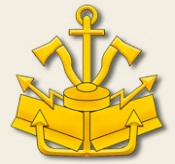 МУНИЦИПАЛЬНОЕ КАЗЁННОЕ УЧРЕЖДЕНИЕ  «СЛУЖБА ПО БЛАГОУСТРОЙСТВУ» ВНУТРИГОРОДСКОГО МУНИЦИПАЛЬНОГО ОБРАЗОВАНИЯ САНКТ-ПЕТЕРБУРГА                                               МУНИЦИПАЛЬНЫЙ ОКРУГ ВАСИЛЬЕВСКИЙ                                                    ________________________________________________________                                      199004, г. Санкт-Петербург, 4-я линия В.О., дом 45. Тел./факс: (812)-328-58-31, 323-32-61, 323-32-34. ИНН/КПП 7801119530/ 780101001 ОГРН 1037800065049 E-mail: mku_sbvo@mail.ruПриказ10 марта 2021 г.                                                                                         № ___«О проведении аукциона в электронной форме для определения исполнителя по муниципальному контрактуна оказание услуг по планированию ландшафтадля внутригородского муниципального образования Санкт-Петербургамуниципальный округ Васильевский» Руководствуясь Федеральным законом от 05.04.2013 № 44-ФЗ «О контрактной системе в сфере закупок товаров, работ, услуг для обеспечения государственных и муниципальных нужд» (далее – Закон), ПРИКАЗЫВАЮ:1. Осуществить закупку в форме аукциона в электронной форме (электронного аукциона) для определения исполнителя по муниципальному контракту на оказание услуг по планированию ландшафта для внутригородского муниципального образования Санкт-Петербурга муниципальный округ Васильевский.2. Утвердить документацию об электронном аукционе в соответствии с приложением № 1.3. Разместить 10 марта 2021 года документацию об электронном аукционе в единой информационной системе, расположенной в информационно-телекоммуникационной сети «Интернет» по адресу: http://www.zakupki.gov.ru 4. Настоящий приказ вступает в силу со дня издания.ПРИЛОЖЕНИЯ:1. Документация об электронном аукционе для определения исполнителя по муниципальному контракту на оказание услуг по планированию ландшафта для внутригородского муниципального образования Санкт-Петербурга муниципальный округ Васильевский. Директор  МКУ «Служба по благоустройству» _____________________ А.Г. Казаринов                                                                                   м.п.